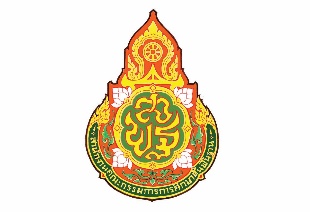 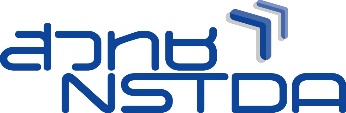 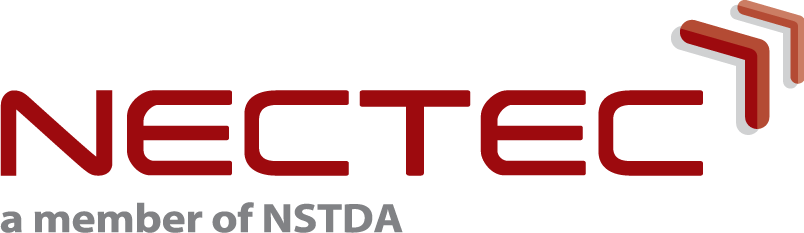 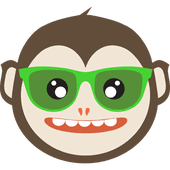 รหัสโครงการKruKid........................... 		ศูนย์ประสานงาน.................................แบบฟอร์มการประกวดแข่งขัน KidBright: Coding at School for Teacher "KruKid Contest"ชื่อโครงการ 	(ภาษาไทย)…………………………………………………………………………………………………………………………………………..(ภาษาอังกฤษ)………………………………………………………………………………………………………………………………………หัวข้อกิจกรรม 	KidBright: Coding at School for Teacher "KruKid Contest"ข้อมูลโรงเรียนชื่อโรงเรียน…………………………………………………………………………………………………………………………………………………………ที่อยู่โรงเรียน……………………………………………………………………………………………………………………………………………………….จังหวัด………………....... เบอร์ติดต่อ………………………….. E-mail………………………………………………………………………...........ทีมพัฒนาหัวหน้าทีมชื่อ – สกุล……………………………………………………......... ระดับการศึกษา………………………………………………………………………ที่อยู่ตามบัตรประชาชน………………………………………………………………………………………………………………………………………..โทรศัพท์……………………………………………………………….. E-mail………………………………………………………………………………..ลงชื่อ.....................................................ผู้ร่วมทีมชื่อ – สกุล……………………………………………………......... ระดับการศึกษา………………………………………………………………………ที่อยู่ตามบัตรประชาชน………………………………………………………………………………………………………………………………………..โทรศัพท์……………………………………………………………….. E-mail………………………………………………………………………………..ลงชื่อ.....................................................ผู้อำนวยการโรงเรียน/ครูใหญ่ชื่อ – สกุล………………………………………………………………………………………………………………………………….............................	ตำแหน่งทางวิชาการ………………………………………………. ตำแหน่งบริหาร.............................................................................สังกัด/สถาบัน…………………………………………………………………………………………………………………………...............................โทรศัพท์……………………………………………………………….. E-mail………………………………………………………………………………..คำรับรอง"ข้าพเจ้าขอรับรองว่าผู้พัฒนามีสิทธิ์ขอรับทุนสนับสนุนตามเงื่อนไขที่โครงการฯกำหนดและอนุญาตให้ดำเนินการศึกษา/วิจัย/พัฒนาตามหัวข้อที่ได้ เสนอมานี้ ในภายใต้การบังคับบัญชาของข้าพเจ้า"ลงชื่อ.....................................................รหัสโครงการKruKid........................... 		ศูนย์ประสานงาน.................................ข้อเสนอโครงการ1. ที่มาของแนวคิด ………………………………………………………………………………………………………………………………………………………………………………………………………………………………………………………………………………………………………………………………………………………………………………………….……………………………………………………………………………………………………………………………………………………………………........……………………………………………………………………………………………………………………………………………………………………………………………………………………………………………………………………………………………………………………………………………………………………………………………………………………………………………………………………………………………………………………………………………………………………...………………………………………………………………………………………………………………………………………………………………………………………………………………………………………………………………………………………………………………………………………………………………………………………….……………………………………………………………………………………………………………………………………………………………………........2. แนวทางการพัฒนา………………………………………………………………………………………………………………………………………………………………………………………………………………………………………………………………………………………………………………………………………………………………………………………….……………………………………………………………………………………………………………………………………………………………………........……………………………………………………………………………………………………………………………………………………………………………………………………………………………………………………………………………………………………………………………………………………………………………………………………………………………………………………………………………………………………………………………………………………………………...3. หลักการทำงาน………………………………………………………………………………………………………………………………………………………………………………………………………………………………………………………………………………………………………………………………………………………………………………………….……………………………………………………………………………………………………………………………………………………………………........……………………………………………………………………………………………………………………………………………………………………………………………………………………………………………………………………………………………………………………………………………………………………………………………………………………………………………………………………………………………………………………………………………………………………...4. ผลที่คาดหวัง………………………………………………………………………………………………………………………………………………………………………………………………………………………………………………………………………………………………………………………………………………………………………………………….……………………………………………………………………………………………………………………………………………………………………........……………………………………………………………………………………………………………………………………………………………………………………………………………………………………………………………………………………………………………………………………………………………………………………………………………………………………………………………………………………………………………………………………………………………………...